Learning Card # ______Name: Name: If point B is on, and between points A and C, then  +  =.If point B is on, and between points A and C, then  +  =.Set up an expression for 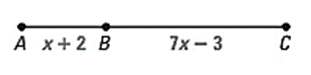 Solve for z.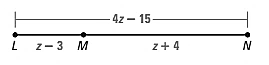 Solve for z.Solve for the missing length.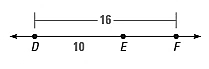 Segment AdditionSegment AdditionSegment Addition